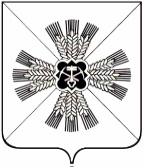 КЕМЕРОВСКАЯ ОБЛАСТЬАДМИНИСТРАЦИЯ ПРОМЫШЛЕННОВСКОГО МУНИЦИПАЛЬНОГО РАЙОНАПОСТАНОВЛЕНИЕот «  09  » ноября  г. № 1265-ппгт. ПромышленнаяОб утверждении муниципальной программы «Развитие и укрепление материально-технической базы Промышленновского муниципального района » на 2018 - 2020 годы   В соответствии с постановлением администрации Промышленновского муниципального района от 29.07.2016 № 684-П «Об утверждении порядка разработки, реализации и оценки эффективности муниципальных программ, реализуемых за счёт средств районного бюджета», постановлением администрации Промышленновского муниципального района от 24.08.2017 № 943-П «Об утверждении перечня муниципальных программ, реализуемых за счет средств районного бюджета, на 2018-2020 годы», в целях реализации полномочий администрации Промышленновского муниципального района:Утвердить прилагаемую муниципальную программу «Развитие и укрепление материально-технической базы Промышленновского муниципального района» на 2018 - 2020 годы.Внести указанную программу на утверждение объема финансирования в Совет народных депутатов Промышленновского муниципального района.Настоящее постановление подлежит обнародованию на официальном сайте администрации Промышленновского муниципального района.Контроль  за  исполнением  настоящего  постановления  возложить на  заместителя  главы  Промышленновского муниципального района              О.А. Игину.Настоящее постановление вступает в силу с 01.01.2018 года.      Исп. Н.В. УдовиченкоТел. 72170Муниципальная программа«Развитие и укрепление материально-технической базы Промышленновского  района»  на 2018-2020 годыпгт. ПромышленнаяХарактеристика текущего состояния в Промышленновском муниципальном районе сферы деятельности, для решения задач которой разработана муниципальная программа,  с указанием основных показателей и формулировкой основных проблемИмущественный комплекс Промышленновского муниципального района можно охарактеризовать следующими количественными показателями.В казне Промышленновского муниципального района находится: 339 объектов недвижимого имущества,  из них 326 объектов ЖКХ;319 жилых помещений;140 объектов движимого имущества (автомобили, трактора, автобусы);	1 акционерное общество с долей участия Промышленновского муниципального района.	 40 домов, в которых расположены муниципальные квартиры,  включены в региональную программу капитального ремонта общего имущества в многоквартирных домах Кемеровской области на 2014-2043 годы. Основными проблемами, связанными с функционированием имущественного комплекса Промышленновского муниципального района, в настоящее время являются:высокая степень износа и недостаточные темпы обновления муниципального имущества;наличие объектов недвижимого имущества, не поставленного на кадастровый учет;отсутствие установленных в соответствии с действующим федеральным законодательством и законодательством Кемеровской области границ на земельные участки под объектами недвижимости, земельных участков из земель сельскохозяйственного назначения. Описание целей и задач муниципальной программыОсновными целями муниципальной  программы являются:повышение эффективности управления и распоряжения муниципальным имуществом и земельными ресурсами на территории Промышленновского муниципального района; совершенствование системы налогового администрирования, создание полного и достоверного источника информации, используемого в целях налогообложения. Для достижения указанных целей муниципальной  программы необходима реализация следующих задач:обеспечение стабильного поступления доходов муниципального бюджета на основе эффективного управления муниципальной собственностью Промышленновского муниципального района; управление муниципальным имуществом и земельными ресурсами Промышленновского муниципального района с целью максимального  использования его  в хозяйственном обороте в рамках социально-экономического развития Промышленновского муниципального района;обеспечение содержания, эксплуатации и сохранности объектов муниципальной собственности  Промышленновского муниципального района;информационное наполнение государственного кадастра недвижимости;оптимизация структуры муниципальной собственности Промышленновского муниципального района в интересах обеспечения устойчивых предпосылок для экономического роста.Перечень основных мероприятий муниципальной  программыРесурсное обеспечение реализации муниципальной  программы«Развитие и укрепление материально-техническойбазы Промышленновского  района»на 2018-2020 годыСведения о планируемых значениях целевых показателей (индикаторов)  муниципальной программыМетодика оценки эффективности муниципальной  программыСтепень достижения целей (решения задач) муниципальной программы (Сд) определяется по формуле:Сд = Зф / Зп x 100%,где:Зф - фактическое значение индикатора (показателя) муниципальной программы;Зп - плановое значение индикатора (показателя) муниципальной программы (для индикаторов (показателей), желаемой тенденцией развития которых является рост значений).Уровень финансирования реализации основных мероприятий муниципальной программы (Уф) определяется по формуле:Уф = Фф / Фп x 100%,где:Фф - фактический объем финансовых ресурсов, направленный на реализацию мероприятий муниципальной программы;Фп - плановый объем финансовых ресурсов на соответствующий отчетный период.Муниципальная программа считается реализуемой с высоким уровнем эффективности в следующих случаях:значения 95 процентов и более показателей муниципальной программы и ее подпрограмм входят в установленный интервал значений для отнесения муниципальной программы к высокому уровню эффективности;не менее 95 процентов мероприятий, запланированных на отчетный год, выполнены в полном объеме.Муниципальная программа считается реализуемой с удовлетворительным уровнем эффективности в следующих случаях:значения 80 процентов и более показателей муниципальной программы и ее подпрограмм входят в установленный интервал значений для отнесения муниципальной программы к высокому уровню эффективности;не менее 80 процентов мероприятий, запланированных на отчетный год, выполнены в полном объеме.Если реализация муниципальной программы не отвечает указанным критериям, уровень эффективности ее реализации признается неудовлетворительным.  И.о. главыПромышленновского муниципального районаВ.Е. СеребровУТВЕРЖДЕНАпостановлением администрации Промышленновского муниципального районаот « 09 » ноября  .  № 1265-пПаспорт муниципальной программы«Развитие и укрепление материально-техническойбазы Промышленновского  района»на 2018-2020 годыПаспорт муниципальной программы«Развитие и укрепление материально-техническойбазы Промышленновского  района»на 2018-2020 годыНаименование муниципальной программы«Развитие и укрепление материально-техническойбазы Промышленновского  района»на 2018-2020 годы  (далее - Программа)Директор муниципальной программыЗаместитель главы Промышленновского муниципального района     Ответственный исполнитель (координатор) муниципальной программыКомитет по управлению муниципальным имуществом администрации Промышленновского муниципального районаИсполнители муниципальной программыКомитет по управлению муниципальным имуществом администрации Промышленновского муниципального района Цели  муниципальной программы-повышение эффективности управления и распоряжения муниципальным имуществом и земельными ресурсами на территории Промышленновского муниципального районаЗадачи муниципальной программы- обеспечение стабильного поступления доходов муниципального бюджета на основе эффективного управления муниципальной собственностью Промышленновского муниципального района; - управление муниципальным имуществом и земельными ресурсами Промышленновского муниципального района с целью максимального использования в хозяйственном обороте в рамках социально-экономического развития Промышленновского муниципального района;- информационное наполнение государственного кадастра недвижимости;- оптимизация структуры муниципальной собственности Промышленновского муниципального района в интересах обеспечения устойчивых предпосылок для экономического роста.Срок реализации муниципальной программы2018-2020 годыОбъемы и источники финансирования муниципальной программы в целом и с разбивкой по годам ее реализацииОжидаемые конечные результаты реализации муниципальной программыРеализация программных мероприятий позволит:-обеспечить формирование доходной части бюджета Промышленновского муниципального района стабильными поступлениями от продажи и использования муниципального имущества и земельных ресурсов Промышленновского муниципального района;-выявить  и поставить на учет бесхозяйное имущество, необходимое  для реализации полномочий муниципального района;- установить на местности границы земельных участков под объектами недвижимости находящимися в муниципальной собственности Промышленновского муниципального района;- обеспечить  своевременное  проведение капитального ремонта общего имущества в многоквартирных домах, в которых имеются муниципальные жилые помещения.Наименование подпрограммы, основного мероприятия, мероприятияКраткое описание подпрограммы, основного мероприятия, мероприятияКраткое описание подпрограммы, основного мероприятия, мероприятияНаименование целевого показателя (индикатора)Порядок определения (формула)12334Муниципальная программа  «Развитие и укрепление материально-технической базы Промышленновского  района» на 2018-2020 годыМуниципальная программа  «Развитие и укрепление материально-технической базы Промышленновского  района» на 2018-2020 годыМуниципальная программа  «Развитие и укрепление материально-технической базы Промышленновского  района» на 2018-2020 годыМуниципальная программа  «Развитие и укрепление материально-технической базы Промышленновского  района» на 2018-2020 годыМуниципальная программа  «Развитие и укрепление материально-технической базы Промышленновского  района» на 2018-2020 годы Цель: повышение эффективности управления и распоряжения муниципальным имуществом и земельными ресурсами на территории Промышленновского муниципального района Цель: повышение эффективности управления и распоряжения муниципальным имуществом и земельными ресурсами на территории Промышленновского муниципального района Цель: повышение эффективности управления и распоряжения муниципальным имуществом и земельными ресурсами на территории Промышленновского муниципального района Цель: повышение эффективности управления и распоряжения муниципальным имуществом и земельными ресурсами на территории Промышленновского муниципального района Цель: повышение эффективности управления и распоряжения муниципальным имуществом и земельными ресурсами на территории Промышленновского муниципального района1. Задача: обеспечение стабильного поступления доходов муниципального  бюджета на основе эффективного управления муниципальной  собственностью Промышленновского муниципального района1. Задача: обеспечение стабильного поступления доходов муниципального  бюджета на основе эффективного управления муниципальной  собственностью Промышленновского муниципального района1. Задача: обеспечение стабильного поступления доходов муниципального  бюджета на основе эффективного управления муниципальной  собственностью Промышленновского муниципального района1. Задача: обеспечение стабильного поступления доходов муниципального  бюджета на основе эффективного управления муниципальной  собственностью Промышленновского муниципального района1. Задача: обеспечение стабильного поступления доходов муниципального  бюджета на основе эффективного управления муниципальной  собственностью Промышленновского муниципального района2. Задача: управление муниципальным имуществом и земельными ресурсами Промышленновского муниципального района с целью максимального использования его в хозяйственном обороте в рамках социально-экономического развития Промышленновского муниципального района2. Задача: управление муниципальным имуществом и земельными ресурсами Промышленновского муниципального района с целью максимального использования его в хозяйственном обороте в рамках социально-экономического развития Промышленновского муниципального района2. Задача: управление муниципальным имуществом и земельными ресурсами Промышленновского муниципального района с целью максимального использования его в хозяйственном обороте в рамках социально-экономического развития Промышленновского муниципального района2. Задача: управление муниципальным имуществом и земельными ресурсами Промышленновского муниципального района с целью максимального использования его в хозяйственном обороте в рамках социально-экономического развития Промышленновского муниципального района2. Задача: управление муниципальным имуществом и земельными ресурсами Промышленновского муниципального района с целью максимального использования его в хозяйственном обороте в рамках социально-экономического развития Промышленновского муниципального района3. Задача: информационное наполнение государственного кадастра недвижимости3. Задача: информационное наполнение государственного кадастра недвижимости3. Задача: информационное наполнение государственного кадастра недвижимости3. Задача: информационное наполнение государственного кадастра недвижимости3. Задача: информационное наполнение государственного кадастра недвижимости4. Задача: оптимизация структуры муниципальной собственности  в интересах обеспечения устойчивых предпосылок для экономического роста Промышленновского муниципального района4. Задача: оптимизация структуры муниципальной собственности  в интересах обеспечения устойчивых предпосылок для экономического роста Промышленновского муниципального района4. Задача: оптимизация структуры муниципальной собственности  в интересах обеспечения устойчивых предпосылок для экономического роста Промышленновского муниципального района4. Задача: оптимизация структуры муниципальной собственности  в интересах обеспечения устойчивых предпосылок для экономического роста Промышленновского муниципального района4. Задача: оптимизация структуры муниципальной собственности  в интересах обеспечения устойчивых предпосылок для экономического роста Промышленновского муниципального района1. Мероприятие «Обеспечение деятельности  КУМИ»Расходы на оплату труда работников  КУМИ, закупка товаров, работ, услуг для муниципальных нуждРасходы на оплату труда работников  КУМИ, закупка товаров, работ, услуг для муниципальных нуждУровень ежегодного достижения целевых значений показателей (индикаторов) муниципальной  программы, процентовКоличество целевых показателей (индикаторов), достигших или превысивших целевое значение/общее количество целевых показателей [индикаторов]) х 100%2. Мероприятие «Проведение межевания  земельных участков и постановка на кадастровый учет»Мероприятие направлено на актуализацию и наполнение информационных ресурсов сведениями о границах земельных участковМероприятие направлено на актуализацию и наполнение информационных ресурсов сведениями о границах земельных участковДоля зарегистрированных земельных участков, по отношению к общему числу земельных участков, занятых объектами недвижимости, находящихся в реестре муниципального имущества, в отчетный период, процентовКоличество зарегистрированных земельных участков, / общее число земельных участков, занятых объектами недвижимости, находящихся в реестре муниципального имущества в отчетный период) х 1003. Мероприятие «Изготовление технической документации на объекты недвижимости» Мероприятие направлено на актуализацию и наполнение информационных ресурсов сведениями об объектах недвижимостиМероприятие направлено на актуализацию и наполнение информационных ресурсов сведениями об объектах недвижимостиДоля объектов недвижимости, на которые зарегистрировано право муниципальной собственности, по отношению к общему числу объектов недвижимости, находящихся в реестре муниципального имущества, в отчетный период, процентовКоличество объектов недвижимости, на которые зарегистрировано право собственности муниципальной собственности / общее число объектов недвижимости, находящихся в реестре муниципального имущества в отчетный период) х 1004. Мероприятие «Оценка права аренды и рыночной стоимости объектов  муниципальной собственности»Мероприятие направлено на выполнение плана приватизации, передаче в аренду объектов недвижимости Мероприятие направлено на выполнение плана приватизации, передаче в аренду объектов недвижимости Выполнение планового задания по поступлению доходов в консолидированный бюджет Промышленновского муниципального района, получаемых от продажи,  аренды объектов недвижимостиФактическое  поступление доходов в консолидированный бюджет Промышленновского муниципального района получаемых от сбора арендной платы  (реализации) в отчетном году/ к планируемому поступлению доходов в консолидированный бюджет Промышленновского муниципального района получаемые от сбора арендной платы (реализации) в отчетном периоде х 100%5. Мероприятие«Уплата ежемесячных взносов  на проведение  капитального ремонта общего имущества в многоквартирных жилых домах»Мероприятие направлено на  обеспечение своевременного проведения капитального ремонта общего имущества в многоквартирных домахМероприятие направлено на  обеспечение своевременного проведения капитального ремонта общего имущества в многоквартирных домахВыполнение обязательств по перечислению взносов  на проведение   капитального  ремонта  Фактическое перечисление ежемесячных взносов на капитальный ремонт / к начислению ежемесячных взносов на капитальный ремонт х 100%6. Мероприятие«Приобретение и ремонт имущества»Мероприятие направлено на  проведение ремонтных работ с целью обеспечения сохранности муниципального имущества и укрепления материально-технической базыМероприятие направлено на  проведение ремонтных работ с целью обеспечения сохранности муниципального имущества и укрепления материально-технической базыПроведение ремонтных работ с целью обеспечения сохранности муниципального имущества и укрепления материально-технической базыКоличество запланированных ремонтных работ/количество выполненных х 100%Наименование муниципальной  программы, подпрограммы, мероприятияИсточник финансированияОбъем финансовых ресурсов, тыс. рублейОбъем финансовых ресурсов, тыс. рублейОбъем финансовых ресурсов, тыс. рублейНаименование муниципальной  программы, подпрограммы, мероприятияИсточник финансирования2018 год2019 год2020 год12345Муниципальная  программа Промышленновского муниципального района «Развитие и укрепление материально-техническойбазы Промышленновского  района»на 2018-2020 годыВсего4377,03758,03758,0Муниципальная  программа Промышленновского муниципального района «Развитие и укрепление материально-техническойбазы Промышленновского  района»на 2018-2020 годырайонный  бюджет4377,03758,03758,0Мероприятия1. «Обеспечение деятельности  КУМИ»Всего2877,02414,02414,01. «Обеспечение деятельности  КУМИ»районный бюджет2877,02414,02414,02. «Проведение межевания  земельных участков и постановка на кадастровый учет»Всего500,0420,0420,02. «Проведение межевания  земельных участков и постановка на кадастровый учет»районный бюджет500,0420,0420,03. «Изготовление технической документации на объекты недвижимости»Всего150,0294,0294,03. «Изготовление технической документации на объекты недвижимости»районный бюджет150,0294,0294,0  4. «Оценка права аренды и рыночной стоимости объектов  муниципальной собственности»Всего300,0210,0210,0  4. «Оценка права аренды и рыночной стоимости объектов  муниципальной собственности»районный бюджет300,0210,0210,0  5. «Уплата ежемесячных взносов  на проведение  капитального ремонта общего имущества в многоквартирных жилых домах»Всего250,0210,0210,0  5. «Уплата ежемесячных взносов  на проведение  капитального ремонта общего имущества в многоквартирных жилых домах»районный бюджет250,0210,0210,06. «Приобретение и ремонт имущества»Всего300,0210,0210,0районный бюджет300,0210,0210,0Наименование муниципальной программы, подпрограммы, мероприятияНаименование целевого показателя (индикатора)Единица измеренияПлановое значение целевого показателя (индикатора)Плановое значение целевого показателя (индикатора)Плановое значение целевого показателя (индикатора)Наименование муниципальной программы, подпрограммы, мероприятияНаименование целевого показателя (индикатора)Единица измерения2018 год2019 год2020 год123456Муниципальная программа                        «Развитие и укрепление материально-техническойбазы Промышленновского  района» на 2018-2020 годы  Выполнение планового задания по доходам, полученным от продажи имущества, находящегося в собственности Промышленновского муниципального района       процент100100100Муниципальная программа                        «Развитие и укрепление материально-техническойбазы Промышленновского  района» на 2018-2020 годы  Выполнение планового задания по доходам, полученным от продажи имущества, находящегося в собственности Промышленновского муниципального района       процент100100100Муниципальная программа                        «Развитие и укрепление материально-техническойбазы Промышленновского  района» на 2018-2020 годы  Выполнение планового задания по доходам, полученным от использования имущества и земельных ресурсов, находящихся в собственности Промышленновского муниципального районапроцент100100100Мероприятие 1.«Обеспечение деятельности  КУМИ»Уровень ежегодного достижения целевых значений показателей (индикаторов) муниципальной программыпроцент100100100Доля муниципальных услуг КУМИ, оказываемых через МФЦ, от общего количества услугпроцент909090Мероприятие 2. «Проведение межевания  земельных участков и постановка на кадастровый учет»Доля зарегистрированных земельных участков, по отношению к общему числу земельных участков, занятых объектами недвижимости, находящихся в реестре муниципального имущества, в отчетный периодпроцент8085903.Мероприятие «Изготовление технической документации на объекты недвижимости»Доля объектов недвижимости, на которые зарегистрировано право муниципальной собственности, по отношению к общему числу объектов недвижимости, находящихся в реестре муниципального имущества, в отчетный периодпроцент9095100Мероприятие 4. «Оценка права аренды и рыночной стоимости объектов  муниципальной собственности»Доля заключенных договоров на продажу и аренду объектов недвижимого и движимого муниципального имущества, в отношении которых проведена оценка, от общего количества оцененных объектов недвижимого и движимого муниципального имуществапроцент859095Мероприятие 5.«Уплата ежемесячных взносов  на проведение  капитального ремонта общего имущества в многоквартирных жилых домах»Доля отремонтированных многоквартирных жилых домов, в которых находятся муниципальные квартиры, от общего количества многоквартирных жилых домах с муниципальными квартирами, включенных в региональную программу капитального ремонта общего имущества в многоквартирных домах Кемеровской области на 2014-2043 годы  процент1001001006. Мероприятие«Ремонт и реконструкция имущества »Доля выполненных работ по ремонту и реконструкции имущества  от количества запланированных   на соответствующий год процент100100100Заместитель главы Промышленновского муниципального районаО.А. Игина